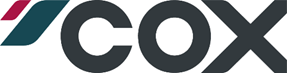 High-tech British engineering firm launches major recruitment drive with open day at Brighton City Airport headquartersLarge number of employees sought for state-of-the-art production line creating marine diesel outboards Lancing, 27th August 2019– Cox Powertrain, the innovative, high-tech engineering firm based at Brighton City Airport, is holding a career open day on September 7th as it seeks to recruit around 25 new employees.  Over the last decade, Cox Powertrain has invested over £80m in developing a ground-breaking marine diesel outboard engine, the CXO300, which has been met with enormous anticipation by the global maritime market, due to the safety benefits and cost savings it provides. With a worldwide distributor network in place and significant orders already on the book, the firm is poised to commence production in October and is seeking to fill vacancies in its production team which will build 40 outboards a week. The roles advertised include: Production team leaders; build technicians; test technicians; quality inspectors; supplier quality engineers, stores persons and spares coordinators. Significant investment of £6.7m has been put into creating Cox Powertrain’s state-of-the-art production facilities, with a smart technology driven assembly line and an integrated Manufacturing Execution System (MES). This will ensure exceptional quality standards are delivered to meet the firm’s ‘no fault forward’ philosophy. Smart technology will be used throughout the production process with cameras and Wifi-enabled DC tooling just some of the features in place to ensure the flawless quality of each Cox Powertrain outboard produced.Speaking about the open day, Production Manager Richard Lind said: “This is a very exciting time for everyone at Cox Powertrain, not only is the CXO300 diesel outboard a truly innovative product, but we are also creating a complex, high precision, ‘no fault forward’ manufacturing facility using cutting-edge technology to deliver what can only be described as a game-changing product into the marine market. This is a great opportunity to join a fantastic team of people that will deliver a fabulous product.”Those interested in the roles are encouraged to visit Cox Powertrain’s headquarters, at Unit 8, Cecil Pashley Way, to view its state-of-the-art production line from 10am to 1pm and take part in pre-interview screening. Candidates should bring along a CV and those with previous assembly experience are particularly encouraged to apply. Many of the new roles will start in October. For further information and to pre-register please visit: https://www.coxmarine.com/en/careersday/About Cox PowertrainCox Powertrain is a world-leading, innovative British engineering company, which develops marine diesel outboard engines for global and multi-market applications.  It is the first company to introduce a completely new line of high-powered, high-performance and extremely durable diesel outboards that have been built from the ground up, specifically for marine use.Cox’s first ground-breaking diesel outboard engine, the CXO300, is based on a 4-stroke, V8 architecture. It delivers a combination of high power, high torque and single fuel, enabling it to offer the same performance and efficiency of an inboard but with the convenience and flexibility of an outboard.Cox Powertrain has a global network of distributors and dealers who have been tasked with breaking the mould to deliver a sales and support service that is second to none in the marine industry. Led by ex-Cosworth CEO, Tim Routsis, whose background lies in engine development in global automotive, aerospace and marine markets, the company’s mission from the start has been to create an iconic engine brand and deliver a completely new concept in diesel engines that will revolutionise the marine market.Cox Powertrain’s UK headquarters, at Shoreham Airport on the South Coast of England, includes a new state-of-the-art assembly and testing facility. It is from here that Cox Powertrain’s highly skilled team of engineers utilise their decades of experience in combustion engines and premium automotive design to produce such a superior range of diesel outboard engines.Cox Powertrain is backed by a solid shareholder base of private and institutional investors. As a result, the company has been able to implement a long-term development programme of ground-breaking new products.  For further information, visit www.coxmarine.comMedia contacts:Faye Dooley, Marketing Communications Manager, Cox Powertrain LimitedTel: +44 (0) 1273 454 424, E: faye.dooley@coxpowertrain.comMedia information & images:Karen Bartlett, Saltwater StoneTel: +44 (0) 1202 669 244, E: k.bartlett@saltwater-stone.com	